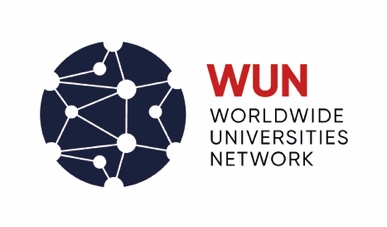 WUN Research Development Fund 2021 – Budget TemplateThis template should be used to indicate how your WUN RDF award funding would be spent. It must be submitted as an attachment to the online application.*Required fieldNote: All figures must be converted into GBP using the following rates as at 15 July 2021: GBP£1 = BRL7.27; CAD1.73; CHF1.26; CNY8.96; EUR1.17; GHS8.18; HKD10.73; MXN27.55; NOK12.04; NZD1.98; TWD38.71; UGX4901.10; USD1.38; ZAR19.71PROJECT NAME: 
PROJECT NAME: 
PROJECT NAME: 
PROJECT NAME: 
ACTIVITY* COMMENTSWUN RDF*MATCHED FUNDING(If applicable)££££££££££££££££££££££££££££Total££